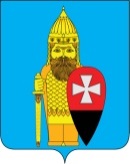 АДМИНИСТРАЦИЯ ПОСЕЛЕНИЯ ВОРОНОВСКОЕ В ГОРОДЕ МОСКВЕ ПОСТАНОВЛЕНИЕ18.01.2024 № 16Об утверждении отчета об исполнениимуниципальной программы «Сохранениеи развитие культуры на территории поселения Вороновское на 2023 год»В соответствии с Законом города Москвы от 06.11.2002 № 56 «Об организации местного самоуправления в городе Москве», Уставом поселения Вороновское, администрация поселения Вороновское постановляет:1. Утвердить отчет об исполнении муниципальной программы «Сохранение и развитие культуры на территории поселения Вороновское на 2023 год» (приложение).2. Опубликовать настоящее постановление в бюллетене «Московский муниципальный вестник» и разместить на официальном сайте администрации поселения Вороновское.3. Контроль за исполнением настоящего постановления возложить на заместителя главы администрации поселения Вороновское Таратунину А.В.Глава администрациипоселения Вороновское                                                                       Е.П. Иванов 	Приложениек постановлению администрациипоселения Вороновское в городе Москвеот 18.01.2024 № 16Отчет об исполнении муниципальной программы «Сохранение и развитие культуры на территории поселения Вороновское на 2023год» № п/пНаименование мероприятийИсточник финансированияОбъем финансирования, всего (руб.)Объем финансирования по факту(руб.)% выполнения1МасленицаБез финансирования0002Мероприятие, посвященное 8 Марта, (цветы, подарки)бюджет поселения Вороновское160 000154 950963Мероприятие, посвященное Дню Труда, (цветы, подарки)бюджет поселения Вороновское120 000117 095984Организация концертно – развлекательной программы соревнования по спортивной ходьбе «Вороновская миля»бюджет поселения Вороновское340 000335 000995Мероприятия, посвященные Дню Победы», (подарки участникам ВОВ, цветы, венки, открытки, каша, праздничный фейерверк)бюджет поселения Вороновское310 000305 365996Мероприятие, посвященное Дню защиты детей, (подарки)Без финансирования 0007Мероприятие, посвященное Дню памяти и скорби (22 июня), (цветы)бюджет поселения Вороновское60 00056 400948Мероприятие, посвященное Дню любви, семьи и верности; (цветы, подарки)бюджет поселения Вороновское140 000132 020949Мероприятие, посвященное Дню города Москвы, (цветы, подарки, фейерверк)бюджет поселения Вороновское500 000498 21810010Соревнования по спортивной ходьбебюджет поселения Вороновское230 000222 4009711Мероприятие, посвященное Дню учителя, (цветы, подарки)бюджет поселения Вороновское100 00097 9109812Мероприятие, посвященное Дню пожилого человекаБез финансирования00013Мероприятие, посвященное Дню Матери, (цветы, подарки)бюджет поселения Вороновское110 000101 0159214Другие мероприятия (рамки, цветы, транспорт)бюджет поселения Вороновское3 000 0002 900 54667Всего по программе:5 070 0004 920 91997